Раздел: Жизнь и творчествоРаздел: Жизнь и творчествоРаздел: Жизнь и творчествоРаздел: Жизнь и творчествоВиды речевой деятельности на уроке:Слушание, говорение, чтение, письмо,  использование языковых единиц.Виды речевой деятельности на уроке:Слушание, говорение, чтение, письмо,  использование языковых единиц.Виды речевой деятельности на уроке:Слушание, говорение, чтение, письмо,  использование языковых единиц.Школа: Школа: Школа: Школа: Школа: Школа: Школа: Дата: «____»____________20___г.Дата: «____»____________20___г.Дата: «____»____________20___г.Дата: «____»____________20___г.ФИО учителя: ФИО учителя: ФИО учителя: Класс: 5 "____" класс.Класс: 5 "____" класс.Класс: 5 "____" класс.Класс: 5 "____" класс.Количество присутствующих:                         отсутствующих:    Количество присутствующих:                         отсутствующих:    Количество присутствующих:                         отсутствующих:    Тема урока:Тема урока:Тема урока:Тема урока:§ 50 «Шаги великана»§ 50 «Шаги великана»§ 50 «Шаги великана»Цели обучения, которые достигаются на данном уроке (ссылка на учебную программу):Цели обучения, которые достигаются на данном уроке (ссылка на учебную программу):Цели обучения, которые достигаются на данном уроке (ссылка на учебную программу):Цели обучения, которые достигаются на данном уроке (ссылка на учебную программу):Цели обучения, которые достигаются на данном уроке (ссылка на учебную программу):Цели обучения, которые достигаются на данном уроке (ссылка на учебную программу):Цели обучения, которые достигаются на данном уроке (ссылка на учебную программу):Виды речевой деятельности:Виды речевой деятельности:Подраздел (Навык):Подраздел (Навык):Подраздел (Навык):Цели обучения:Цели обучения:СлушаниеСлушаниеС1 Понимание устного сообщения/аудио/видеоматериаловС1 Понимание устного сообщения/аудио/видеоматериаловС1 Понимание устного сообщения/аудио/видеоматериалов5.1.1.1- понимать общее содержание сообщения продолжительностью не более 2-3 минут, определяя тему текста5.1.1.1- понимать общее содержание сообщения продолжительностью не более 2-3 минут, определяя тему текстаСлушаниеСлушаниеС2 Понимание лексического значения словС2 Понимание лексического значения словС2 Понимание лексического значения слов 5.1.2.1. - понимать значение слов бытовой и духовно-нравственной тематики	 5.1.2.1. - понимать значение слов бытовой и духовно-нравственной тематики	Говорение Говорение Г3 Соблюдение речевых нормГ3 Соблюдение речевых нормГ3 Соблюдение речевых норм5.2.3.1- соблюдать орфоэпические нормы.5.2.3.1- соблюдать орфоэпические нормы.ЧтениеЧтениеЧ1 Понимание содержания текстаЧ1 Понимание содержания текстаЧ1 Понимание содержания текста5.3.1.1- понимать общее содержание текста, определяя ключевые слова и словосочетания.5.3.1.1- понимать общее содержание текста, определяя ключевые слова и словосочетания.ЧтениеЧтениеЧ6 Анализ художественных произведенийЧ6 Анализ художественных произведенийЧ6 Анализ художественных произведений5.3.6.1- анализировать содержание небольших произведений фольклора и литературы, определяя тему и основную мысль5.3.6.1- анализировать содержание небольших произведений фольклора и литературы, определяя тему и основную мысльПисьмоПисьмоП2 Синтез прослушанного, прочитанного и аудиовизуального материалаП2 Синтез прослушанного, прочитанного и аудиовизуального материалаП2 Синтез прослушанного, прочитанного и аудиовизуального материала5.4.2.1 – излагать основное содержание текста на основе прослушанного, прочитанного или аудиовизуального материала5.4.2.1 – излагать основное содержание текста на основе прослушанного, прочитанного или аудиовизуального материалаПисьмоПисьмоП3 Представление информации в различных формахП3 Представление информации в различных формахП3 Представление информации в различных формах5.4.3.1 – представлять информацию в виде рисунков5.4.3.1 – представлять информацию в виде рисунковИспользование языковых единицИспользование языковых единицИЯЕ1 Использование грамматических форм словИЯЕ1 Использование грамматических форм словИЯЕ1 Использование грамматических форм слов5.5.1.2 - использовать существительные и прилагательные, правильно согласовывая по роду, числу и падежу.5.5.1.2 - использовать существительные и прилагательные, правильно согласовывая по роду, числу и падежу.Цель урока:Цель урока:Обеспечить формирование интереса к изучению русского языка.Обеспечить формирование интереса к изучению русского языка.Обеспечить формирование интереса к изучению русского языка.Обеспечить формирование интереса к изучению русского языка.Обеспечить формирование интереса к изучению русского языка.Критерии успехаКритерии успехаКритерии успехаУчащиеся прогнозируют содержание урока на основе иллюстраций и эпиграфа; составляют кластер; переводят ключевые слова урока с родного языка на русский и английский языки; восстанавливают предложения и диалог.Учащиеся прогнозируют содержание урока на основе иллюстраций и эпиграфа; составляют кластер; переводят ключевые слова урока с родного языка на русский и английский языки; восстанавливают предложения и диалог.Учащиеся прогнозируют содержание урока на основе иллюстраций и эпиграфа; составляют кластер; переводят ключевые слова урока с родного языка на русский и английский языки; восстанавливают предложения и диалог.Учащиеся прогнозируют содержание урока на основе иллюстраций и эпиграфа; составляют кластер; переводят ключевые слова урока с родного языка на русский и английский языки; восстанавливают предложения и диалог.Привитие ценностей Привитие ценностей Привитие ценностей Ценности, основанные на любви и уважение к родному языку; формировании толерантного отношения к изучаемому русскому и английскому языкам. Ценности, основанные на любви и уважение к родному языку; формировании толерантного отношения к изучаемому русскому и английскому языкам. Ценности, основанные на любви и уважение к родному языку; формировании толерантного отношения к изучаемому русскому и английскому языкам. Ценности, основанные на любви и уважение к родному языку; формировании толерантного отношения к изучаемому русскому и английскому языкам. Межпредметные связиМежпредметные связиМежпредметные связиВзаимосвязь с предметами: казахский язык, английский язык. Взаимосвязь с предметами: казахский язык, английский язык. Взаимосвязь с предметами: казахский язык, английский язык. Взаимосвязь с предметами: казахский язык, английский язык. Навыки использования ИКТНавыки использования ИКТНавыки использования ИКТНа данном уроке ИКТ не используетсяНа данном уроке ИКТ не используетсяНа данном уроке ИКТ не используетсяНа данном уроке ИКТ не используетсяПредварительные знанияПредварительные знанияПредварительные знанияУчащиеся имеют представление о слоге, слове, словосочетании и предложении. Умеют определять по родам имена прилагательные. Учащиеся имеют представление о слоге, слове, словосочетании и предложении. Умеют определять по родам имена прилагательные. Учащиеся имеют представление о слоге, слове, словосочетании и предложении. Умеют определять по родам имена прилагательные. Учащиеся имеют представление о слоге, слове, словосочетании и предложении. Умеют определять по родам имена прилагательные. Ход урокаХод урокаХод урокаХод урокаХод урокаХод урокаХод урокаЭтапы урокаЗапланированная деятельность на урокеЗапланированная деятельность на урокеЗапланированная деятельность на урокеЗапланированная деятельность на урокеЗапланированная деятельность на урокеРесурсыНачало урокаI. Организационный момент. Эмоциональный настрой.Для создания психологической атмосферы проводит игру «Солнечный зайчик».- Ребята, возьмитесь за руки и улыбнитесь друг другу.  Скажите, что вы сейчас почувствовали?- Я надеюсь, что это ощущение вы сохраните до конца урока.Проверка домашнего задания II. Актуализация знаний. На доске развешаны иллюстрации к сказкам А.С. Пушкина.  (Деятельность учащихся) К Прогнозирование учащимися темы урока.   О чём вам говорит имя Александр Сергеевич Пушкин?Вспомните его строки из «Сказки о рыбаке и рыбке». С какими прилагательными сочетаются выделенные существительные? Поставьте к прилагательным вопросы и определите их род.I. Организационный момент. Эмоциональный настрой.Для создания психологической атмосферы проводит игру «Солнечный зайчик».- Ребята, возьмитесь за руки и улыбнитесь друг другу.  Скажите, что вы сейчас почувствовали?- Я надеюсь, что это ощущение вы сохраните до конца урока.Проверка домашнего задания II. Актуализация знаний. На доске развешаны иллюстрации к сказкам А.С. Пушкина.  (Деятельность учащихся) К Прогнозирование учащимися темы урока.   О чём вам говорит имя Александр Сергеевич Пушкин?Вспомните его строки из «Сказки о рыбаке и рыбке». С какими прилагательными сочетаются выделенные существительные? Поставьте к прилагательным вопросы и определите их род.I. Организационный момент. Эмоциональный настрой.Для создания психологической атмосферы проводит игру «Солнечный зайчик».- Ребята, возьмитесь за руки и улыбнитесь друг другу.  Скажите, что вы сейчас почувствовали?- Я надеюсь, что это ощущение вы сохраните до конца урока.Проверка домашнего задания II. Актуализация знаний. На доске развешаны иллюстрации к сказкам А.С. Пушкина.  (Деятельность учащихся) К Прогнозирование учащимися темы урока.   О чём вам говорит имя Александр Сергеевич Пушкин?Вспомните его строки из «Сказки о рыбаке и рыбке». С какими прилагательными сочетаются выделенные существительные? Поставьте к прилагательным вопросы и определите их род.I. Организационный момент. Эмоциональный настрой.Для создания психологической атмосферы проводит игру «Солнечный зайчик».- Ребята, возьмитесь за руки и улыбнитесь друг другу.  Скажите, что вы сейчас почувствовали?- Я надеюсь, что это ощущение вы сохраните до конца урока.Проверка домашнего задания II. Актуализация знаний. На доске развешаны иллюстрации к сказкам А.С. Пушкина.  (Деятельность учащихся) К Прогнозирование учащимися темы урока.   О чём вам говорит имя Александр Сергеевич Пушкин?Вспомните его строки из «Сказки о рыбаке и рыбке». С какими прилагательными сочетаются выделенные существительные? Поставьте к прилагательным вопросы и определите их род.I. Организационный момент. Эмоциональный настрой.Для создания психологической атмосферы проводит игру «Солнечный зайчик».- Ребята, возьмитесь за руки и улыбнитесь друг другу.  Скажите, что вы сейчас почувствовали?- Я надеюсь, что это ощущение вы сохраните до конца урока.Проверка домашнего задания II. Актуализация знаний. На доске развешаны иллюстрации к сказкам А.С. Пушкина.  (Деятельность учащихся) К Прогнозирование учащимися темы урока.   О чём вам говорит имя Александр Сергеевич Пушкин?Вспомните его строки из «Сказки о рыбаке и рыбке». С какими прилагательными сочетаются выделенные существительные? Поставьте к прилагательным вопросы и определите их род.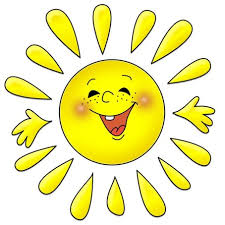 Иллюстрации к сказкам А.С.ПушкинаУчебник. Часть 2Середина урока III. Изучение нового материала (К,И) Прием «Чтение с пометками» Упр.328 Послушайте. Что вы узнали о поэте? Какие его произведения вы знаете? Выпишите выделенные прилагательные вместе с существительными. Поставьте к ним вопросы. Упр. 331 Послушайте. Что нового вы узнали о поэте? (К) (Деятельность учащихся) Учащиеся читают тексты, делают пометки. III. Освоение изученного материала.Работа в группаДеление на группы по первой букве имени или фамилии (гласные – согласные, звонкие – глухие) (Г)Задания для первой группы:1. Упр. 329 Вспомните, какими были герои из сказки «О рыбаке и рыбке» А. С. Пушкина.Запишите прилагательные к существительным и обозначьте их окончания. Укажите прилагательные мужского рода.2. Упр.330 Из какой сказки Пушкина этот отрывок? Спишите, вставляя вместо знака (?) вопрос, а вместо точек – пропущенные окончания. Определите род, число и падеж прилагательных.  Проверьте себя по «Вашему помощнику».Г) Задания для второй группы:1.Упр. 332 Выпишите из текста о Пушкине в два столбика имена прилагательные женского рода и имена прилагательные мужского рода вместе с существительными. Обозначьте окончание. Укажите падеж.2. Упр.334 Дополните кластер на тему «Герои сказок Пушкина».Физкультурная минуткаIV. Закрепление изученного материала. Упр. 335 Вспомните таких героев сказок Пушкина, как Золотой петушок, Кот учёный, царь Салтан, работник Балда, дядька Черномор. Опишите одного из героев, используя прилагательные мужского рода.Упр.336 Прочитайте начало трёх сказок Пушкина. Вспомните их название. Кратко передайте содержание одной из них. Какие прилагательные вы использовали при пересказе?Викторина «Знаете ли вы “Сказку о царе Салтане”?»III. Изучение нового материала (К,И) Прием «Чтение с пометками» Упр.328 Послушайте. Что вы узнали о поэте? Какие его произведения вы знаете? Выпишите выделенные прилагательные вместе с существительными. Поставьте к ним вопросы. Упр. 331 Послушайте. Что нового вы узнали о поэте? (К) (Деятельность учащихся) Учащиеся читают тексты, делают пометки. III. Освоение изученного материала.Работа в группаДеление на группы по первой букве имени или фамилии (гласные – согласные, звонкие – глухие) (Г)Задания для первой группы:1. Упр. 329 Вспомните, какими были герои из сказки «О рыбаке и рыбке» А. С. Пушкина.Запишите прилагательные к существительным и обозначьте их окончания. Укажите прилагательные мужского рода.2. Упр.330 Из какой сказки Пушкина этот отрывок? Спишите, вставляя вместо знака (?) вопрос, а вместо точек – пропущенные окончания. Определите род, число и падеж прилагательных.  Проверьте себя по «Вашему помощнику».Г) Задания для второй группы:1.Упр. 332 Выпишите из текста о Пушкине в два столбика имена прилагательные женского рода и имена прилагательные мужского рода вместе с существительными. Обозначьте окончание. Укажите падеж.2. Упр.334 Дополните кластер на тему «Герои сказок Пушкина».Физкультурная минуткаIV. Закрепление изученного материала. Упр. 335 Вспомните таких героев сказок Пушкина, как Золотой петушок, Кот учёный, царь Салтан, работник Балда, дядька Черномор. Опишите одного из героев, используя прилагательные мужского рода.Упр.336 Прочитайте начало трёх сказок Пушкина. Вспомните их название. Кратко передайте содержание одной из них. Какие прилагательные вы использовали при пересказе?Викторина «Знаете ли вы “Сказку о царе Салтане”?»III. Изучение нового материала (К,И) Прием «Чтение с пометками» Упр.328 Послушайте. Что вы узнали о поэте? Какие его произведения вы знаете? Выпишите выделенные прилагательные вместе с существительными. Поставьте к ним вопросы. Упр. 331 Послушайте. Что нового вы узнали о поэте? (К) (Деятельность учащихся) Учащиеся читают тексты, делают пометки. III. Освоение изученного материала.Работа в группаДеление на группы по первой букве имени или фамилии (гласные – согласные, звонкие – глухие) (Г)Задания для первой группы:1. Упр. 329 Вспомните, какими были герои из сказки «О рыбаке и рыбке» А. С. Пушкина.Запишите прилагательные к существительным и обозначьте их окончания. Укажите прилагательные мужского рода.2. Упр.330 Из какой сказки Пушкина этот отрывок? Спишите, вставляя вместо знака (?) вопрос, а вместо точек – пропущенные окончания. Определите род, число и падеж прилагательных.  Проверьте себя по «Вашему помощнику».Г) Задания для второй группы:1.Упр. 332 Выпишите из текста о Пушкине в два столбика имена прилагательные женского рода и имена прилагательные мужского рода вместе с существительными. Обозначьте окончание. Укажите падеж.2. Упр.334 Дополните кластер на тему «Герои сказок Пушкина».Физкультурная минуткаIV. Закрепление изученного материала. Упр. 335 Вспомните таких героев сказок Пушкина, как Золотой петушок, Кот учёный, царь Салтан, работник Балда, дядька Черномор. Опишите одного из героев, используя прилагательные мужского рода.Упр.336 Прочитайте начало трёх сказок Пушкина. Вспомните их название. Кратко передайте содержание одной из них. Какие прилагательные вы использовали при пересказе?Викторина «Знаете ли вы “Сказку о царе Салтане”?»III. Изучение нового материала (К,И) Прием «Чтение с пометками» Упр.328 Послушайте. Что вы узнали о поэте? Какие его произведения вы знаете? Выпишите выделенные прилагательные вместе с существительными. Поставьте к ним вопросы. Упр. 331 Послушайте. Что нового вы узнали о поэте? (К) (Деятельность учащихся) Учащиеся читают тексты, делают пометки. III. Освоение изученного материала.Работа в группаДеление на группы по первой букве имени или фамилии (гласные – согласные, звонкие – глухие) (Г)Задания для первой группы:1. Упр. 329 Вспомните, какими были герои из сказки «О рыбаке и рыбке» А. С. Пушкина.Запишите прилагательные к существительным и обозначьте их окончания. Укажите прилагательные мужского рода.2. Упр.330 Из какой сказки Пушкина этот отрывок? Спишите, вставляя вместо знака (?) вопрос, а вместо точек – пропущенные окончания. Определите род, число и падеж прилагательных.  Проверьте себя по «Вашему помощнику».Г) Задания для второй группы:1.Упр. 332 Выпишите из текста о Пушкине в два столбика имена прилагательные женского рода и имена прилагательные мужского рода вместе с существительными. Обозначьте окончание. Укажите падеж.2. Упр.334 Дополните кластер на тему «Герои сказок Пушкина».Физкультурная минуткаIV. Закрепление изученного материала. Упр. 335 Вспомните таких героев сказок Пушкина, как Золотой петушок, Кот учёный, царь Салтан, работник Балда, дядька Черномор. Опишите одного из героев, используя прилагательные мужского рода.Упр.336 Прочитайте начало трёх сказок Пушкина. Вспомните их название. Кратко передайте содержание одной из них. Какие прилагательные вы использовали при пересказе?Викторина «Знаете ли вы “Сказку о царе Салтане”?»III. Изучение нового материала (К,И) Прием «Чтение с пометками» Упр.328 Послушайте. Что вы узнали о поэте? Какие его произведения вы знаете? Выпишите выделенные прилагательные вместе с существительными. Поставьте к ним вопросы. Упр. 331 Послушайте. Что нового вы узнали о поэте? (К) (Деятельность учащихся) Учащиеся читают тексты, делают пометки. III. Освоение изученного материала.Работа в группаДеление на группы по первой букве имени или фамилии (гласные – согласные, звонкие – глухие) (Г)Задания для первой группы:1. Упр. 329 Вспомните, какими были герои из сказки «О рыбаке и рыбке» А. С. Пушкина.Запишите прилагательные к существительным и обозначьте их окончания. Укажите прилагательные мужского рода.2. Упр.330 Из какой сказки Пушкина этот отрывок? Спишите, вставляя вместо знака (?) вопрос, а вместо точек – пропущенные окончания. Определите род, число и падеж прилагательных.  Проверьте себя по «Вашему помощнику».Г) Задания для второй группы:1.Упр. 332 Выпишите из текста о Пушкине в два столбика имена прилагательные женского рода и имена прилагательные мужского рода вместе с существительными. Обозначьте окончание. Укажите падеж.2. Упр.334 Дополните кластер на тему «Герои сказок Пушкина».Физкультурная минуткаIV. Закрепление изученного материала. Упр. 335 Вспомните таких героев сказок Пушкина, как Золотой петушок, Кот учёный, царь Салтан, работник Балда, дядька Черномор. Опишите одного из героев, используя прилагательные мужского рода.Упр.336 Прочитайте начало трёх сказок Пушкина. Вспомните их название. Кратко передайте содержание одной из них. Какие прилагательные вы использовали при пересказе?Викторина «Знаете ли вы “Сказку о царе Салтане”?»Учебник. Часть 2Сюжетные картинкиУчебник. Часть 2Физкультурная минутка.Ветер дует нам в лицо.
Закачалось деревцо.
Ветер тише, тише, тише.
Деревцо всё выше, выше.Конец урока(И) Прием «Верные и неверные утверждения» выявляет уровень усвоения полученной информации на данном уроке.  Составление синквейна к существительному Пушкин.Для самостоятельного изучения предлагается «УС».  Рефлексия Приём «Три М»Учащимся предлагается назвать три момента, которые у них получились хорошо в процессе урока, и предложить одно действие, которое улучшит их работу на следующем уроке.(И) Прием «Верные и неверные утверждения» выявляет уровень усвоения полученной информации на данном уроке.  Составление синквейна к существительному Пушкин.Для самостоятельного изучения предлагается «УС».  Рефлексия Приём «Три М»Учащимся предлагается назвать три момента, которые у них получились хорошо в процессе урока, и предложить одно действие, которое улучшит их работу на следующем уроке.(И) Прием «Верные и неверные утверждения» выявляет уровень усвоения полученной информации на данном уроке.  Составление синквейна к существительному Пушкин.Для самостоятельного изучения предлагается «УС».  Рефлексия Приём «Три М»Учащимся предлагается назвать три момента, которые у них получились хорошо в процессе урока, и предложить одно действие, которое улучшит их работу на следующем уроке.(И) Прием «Верные и неверные утверждения» выявляет уровень усвоения полученной информации на данном уроке.  Составление синквейна к существительному Пушкин.Для самостоятельного изучения предлагается «УС».  Рефлексия Приём «Три М»Учащимся предлагается назвать три момента, которые у них получились хорошо в процессе урока, и предложить одно действие, которое улучшит их работу на следующем уроке.(И) Прием «Верные и неверные утверждения» выявляет уровень усвоения полученной информации на данном уроке.  Составление синквейна к существительному Пушкин.Для самостоятельного изучения предлагается «УС».  Рефлексия Приём «Три М»Учащимся предлагается назвать три момента, которые у них получились хорошо в процессе урока, и предложить одно действие, которое улучшит их работу на следующем уроке.Учебник. Часть 2